11 октября 2018 года прошёл КВН между командами «Чиполлята» (группа №6) и «Огурчики» (группа №11).Ребята читали стихи, водили хоровод, инсценировали песню «Овощи». В развлечении участвовали родители, которые задорно исполнили «огородные частушки».Все участники смеялись, шутили, настроение было бодрое и озорное. В соревновании победила дружба.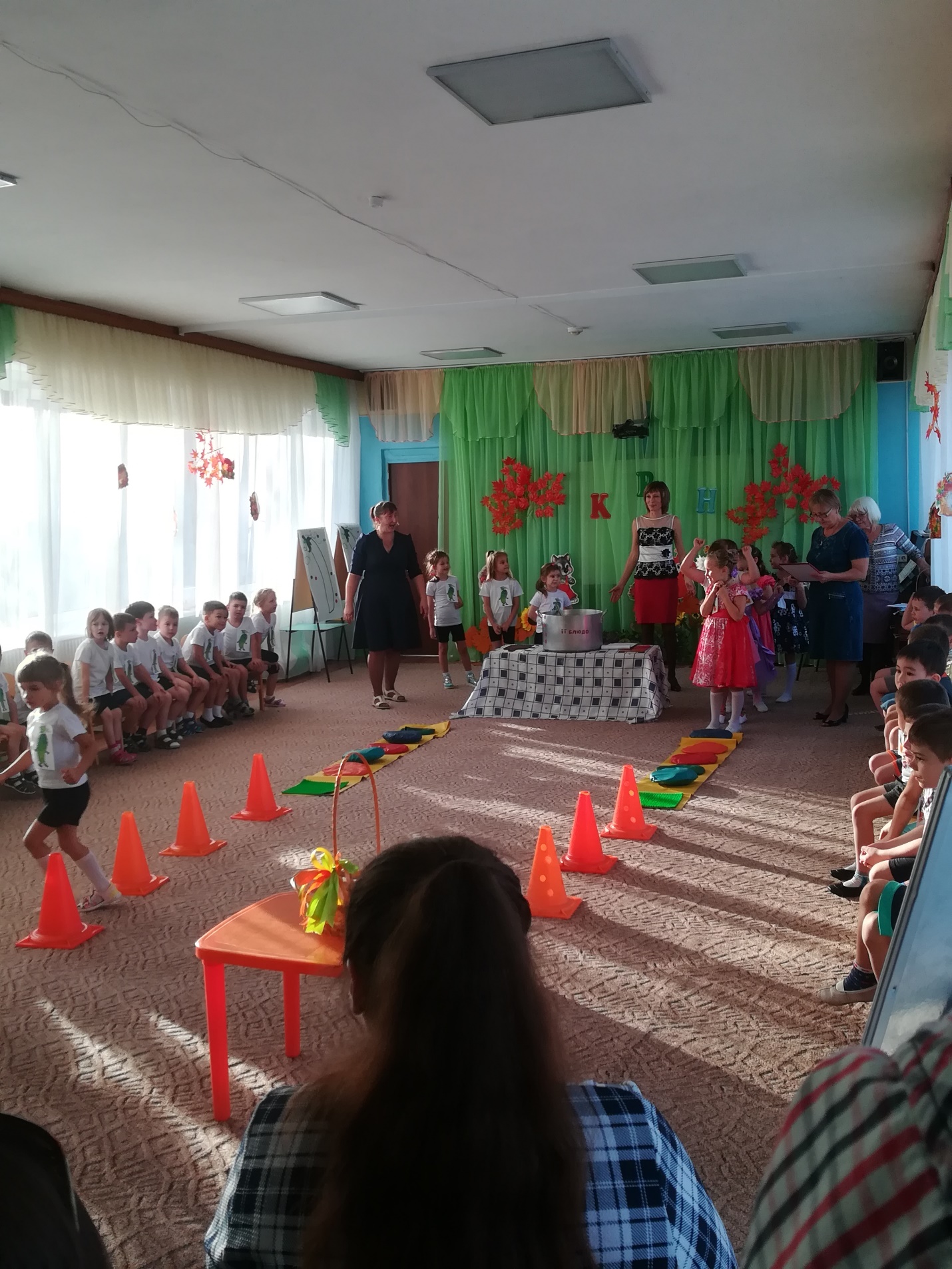 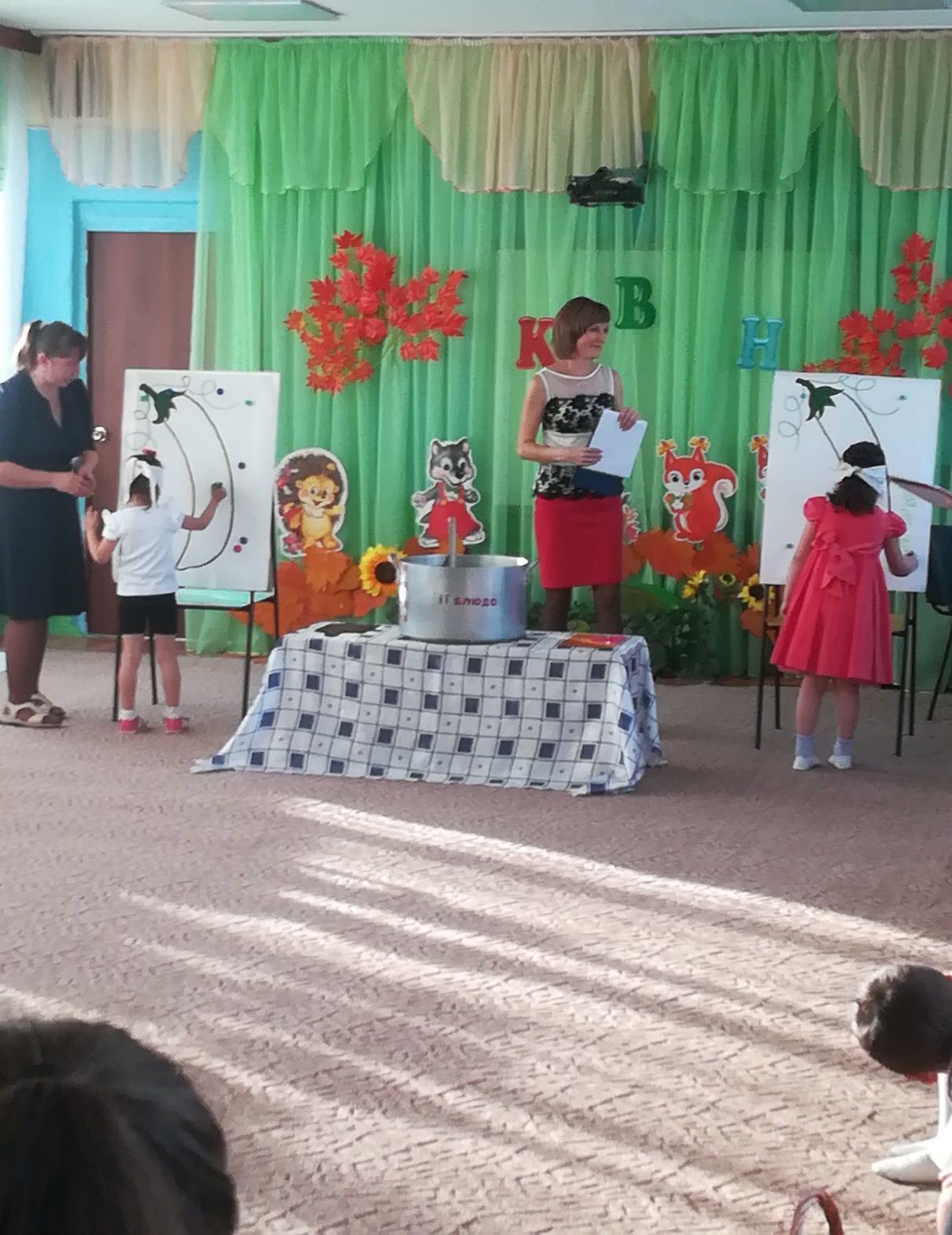 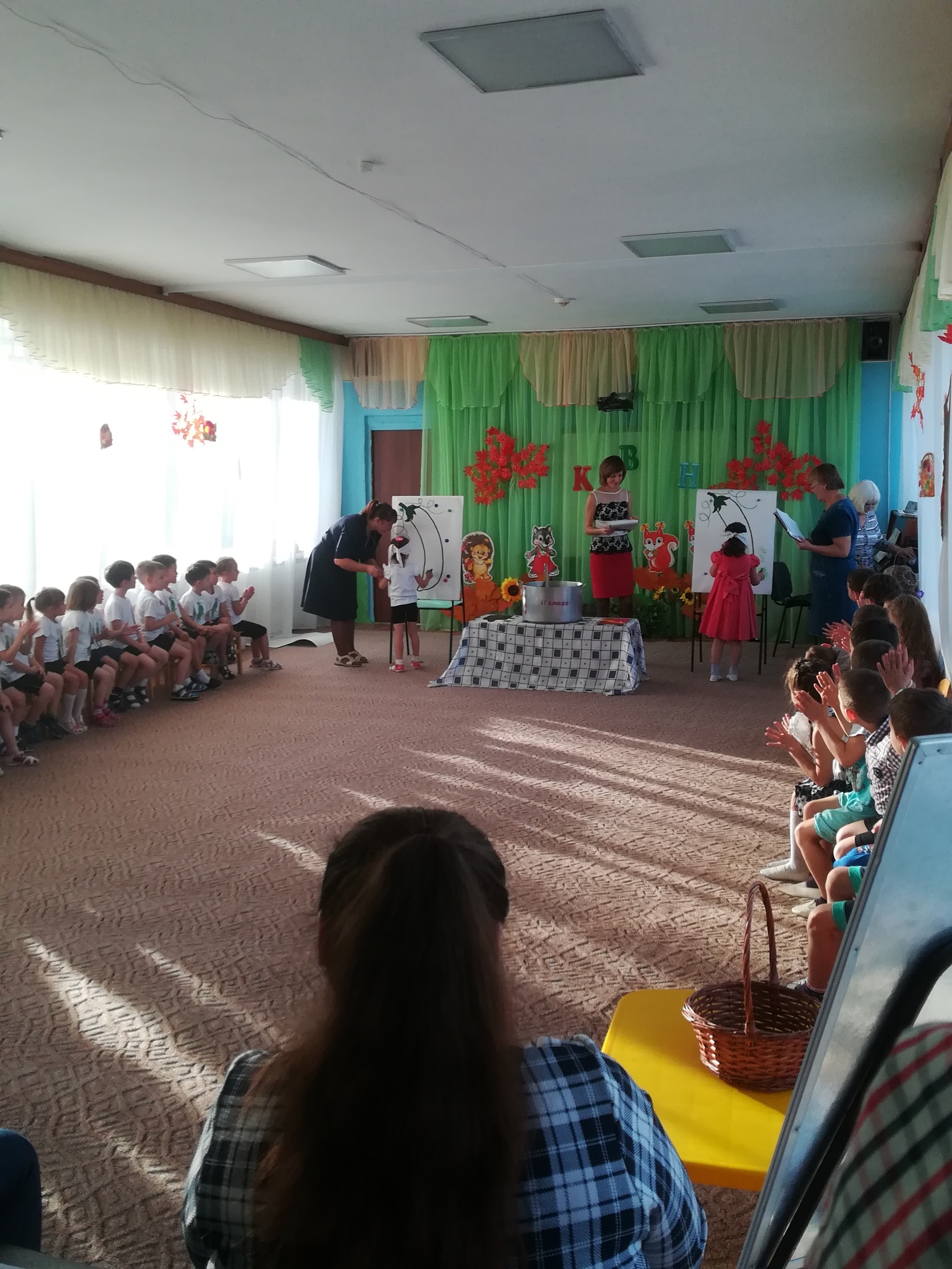 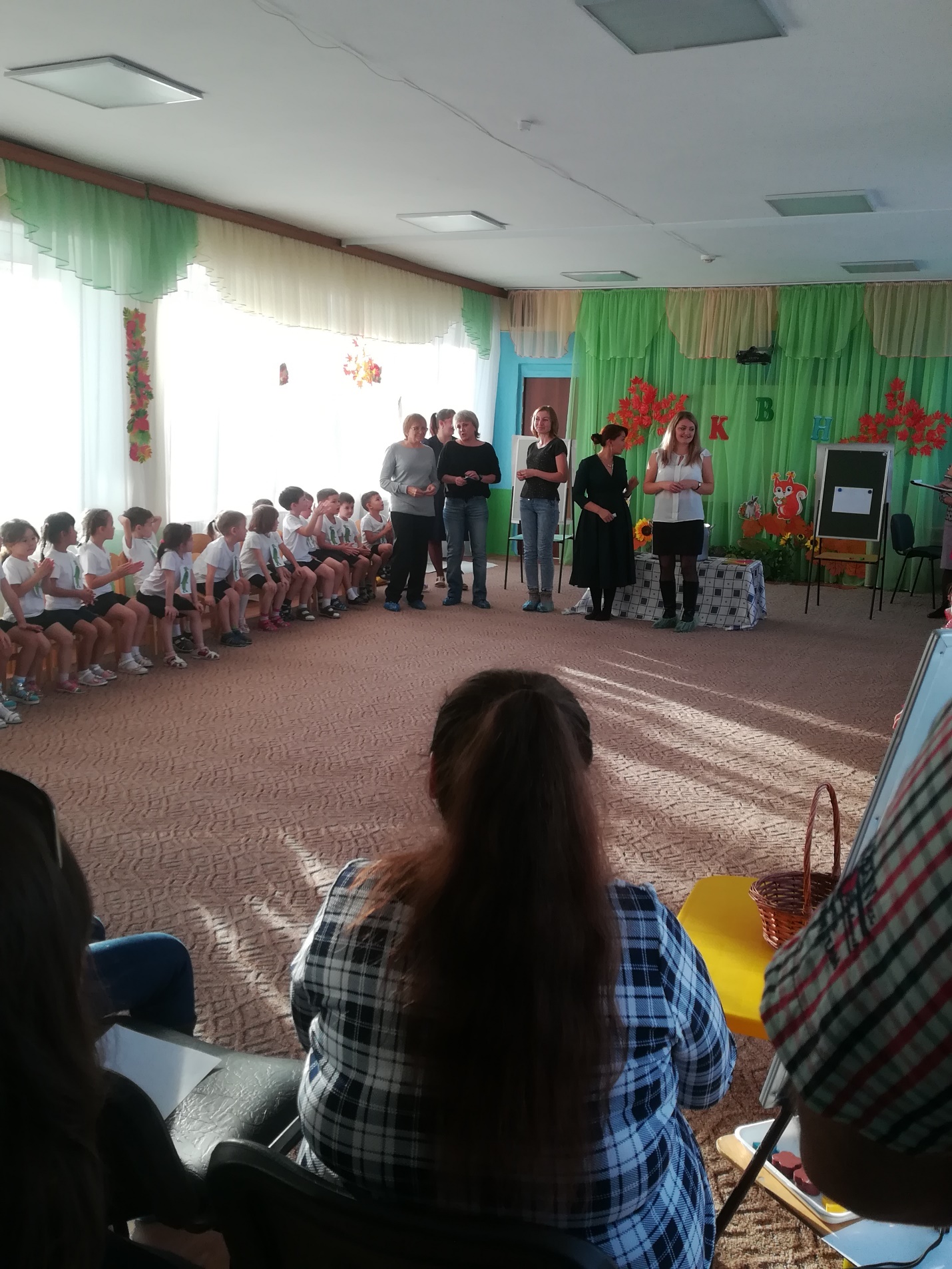 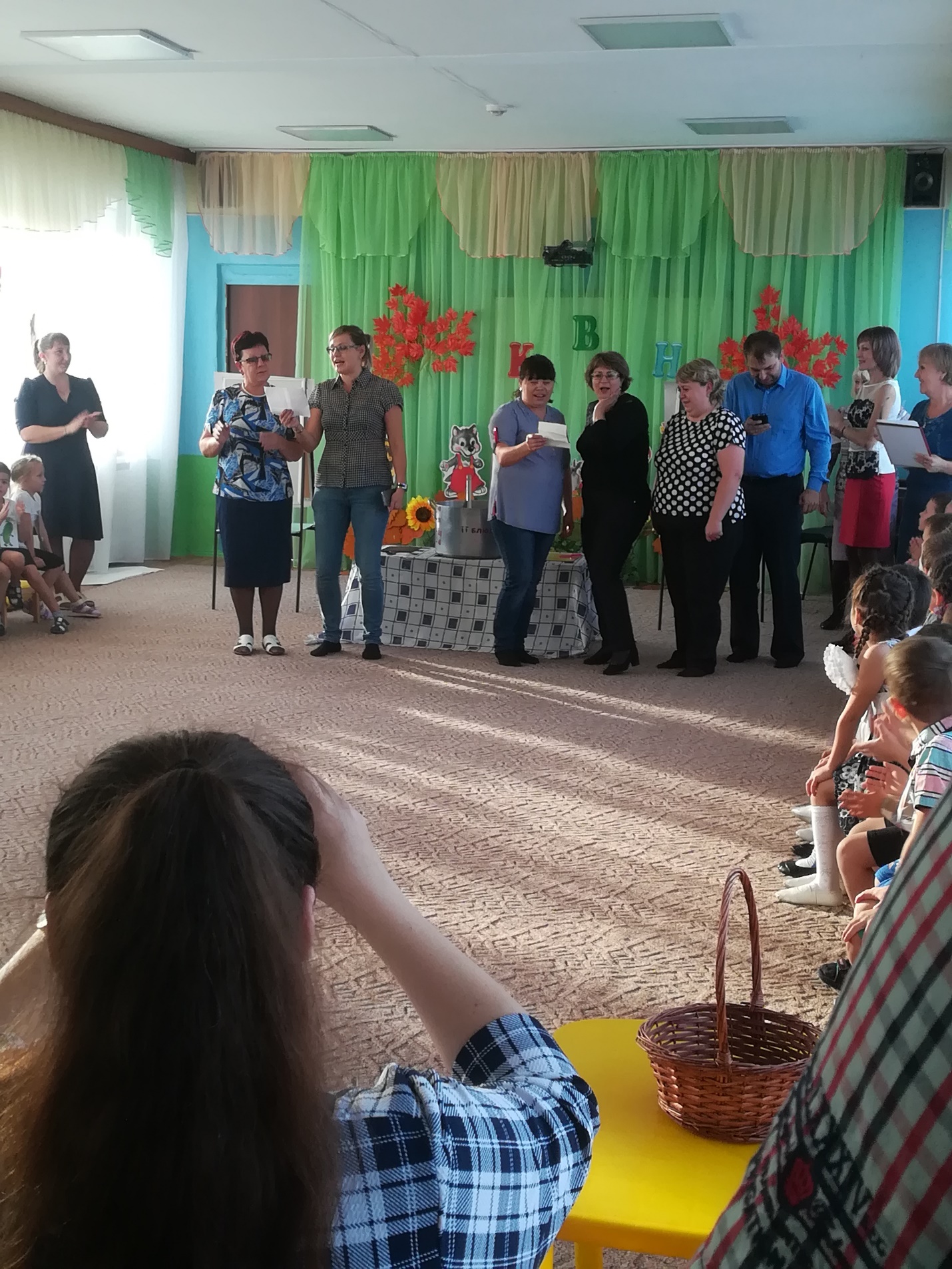 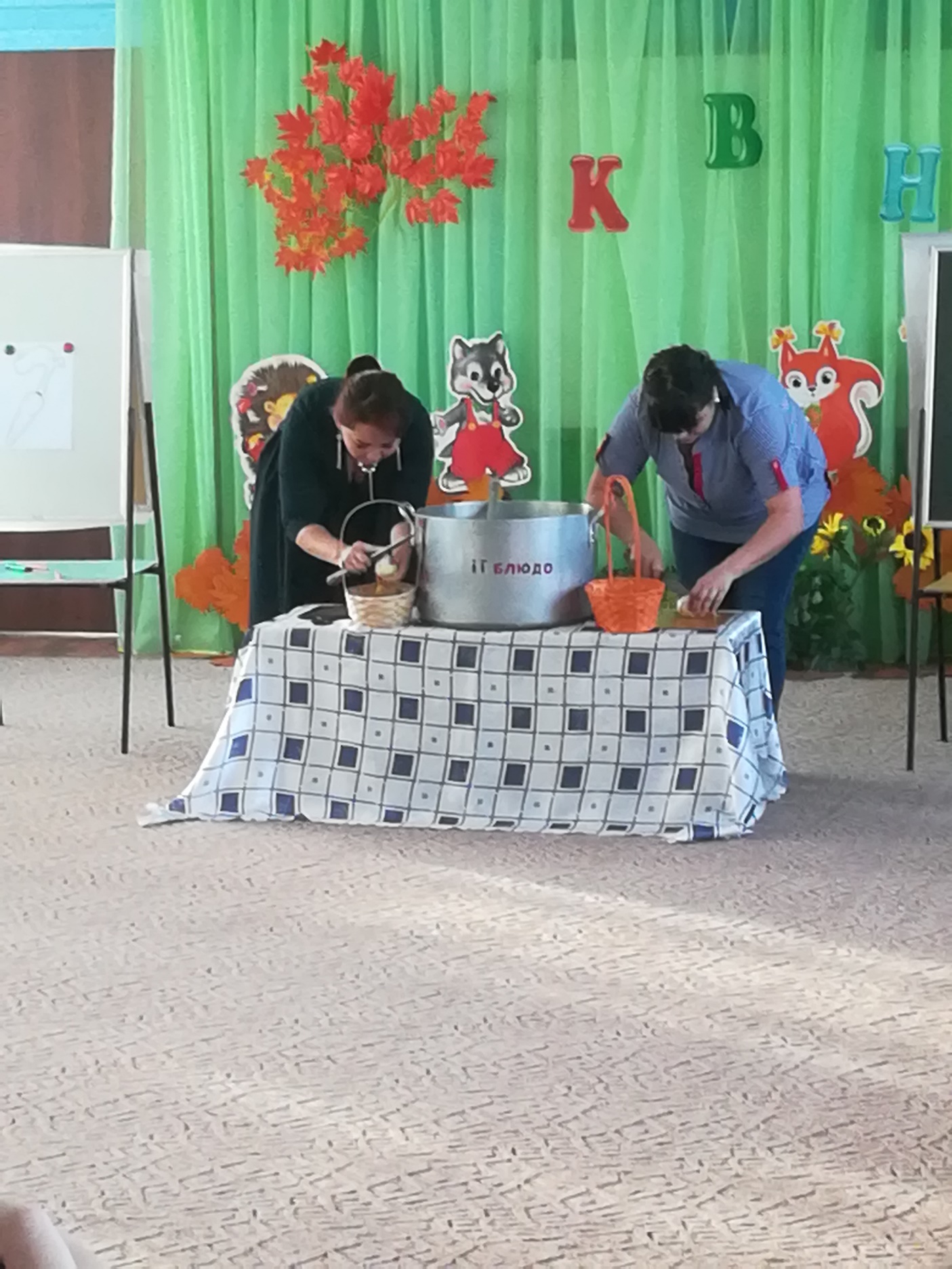 Благодарим родителей (законных представителей) за активное участие в праздничном мероприятии!